   АДМИНИСТРАЦИЯ ТУЖИНСКОГО МУНИЦИПАЛЬНОГО РАЙОНА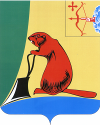 КИРОВСКОЙ ОБЛАСТИПОСТАНОВЛЕНИЕО внесении изменений в постановление администрации Тужинского муниципального района от 11.10.2013 № 531В соответствии с постановлениями администрации Тужинского муниципального района от 06.06.2013 № 314 «О разработке, реализации и оценке эффективности реализации муниципальных программ Тужинского муниципального района» и от 25.06.2014 № 278 «О мерах по составлению проекта бюджета муниципального образования Тужинский муниципальный район на 2015 год и на плановый период 2016-2017 годов»,  администрация Тужинского муниципального района  ПОСТАНОВЛЯЕТ:1. Муниципальную программу Тужинского муниципального района «Обеспечение безопасности и жизнедеятельности населения» на 2014-2016 годы, утвержденную постановлением администрации Тужинского муниципального района от 11.10.2013 № 531 «Об утверждении муниципальной программы Тужинского муниципального района «Обеспечение безопасности и жизнедеятельности» на 2014-2016 годы», изложить в новой редакции. Прилагается.2. Настоящее постановление вступает в силу с момента опубликования в Бюллетене муниципальных нормативных правовых актов органов местного самоуправления Тужинского муниципального района Кировской области.  3. Контроль за исполнением постановления оставляю за собой.Глава администрации Тужинского муниципального района    Е.В. Видякина                                           ПРИЛОЖЕНИЕ                                                                            к постановлению администрации                                                                 Тужинского муниципального                                                               района Кировской области                                                                            от __________ №_________                                    МУНИЦИПАЛЬНАЯ ПРОГРАММА ТУЖИНСКОГО МУНИЦИПАЛЬНОГО РАЙОНА "ОБЕСПЕЧЕНИЕ БЕЗОПАСНОСТИ И ЖИЗНЕДЕЯТЕЛЬНОСТИ НАСЕЛЕНИЯ "НА 2014-2018 ГОДЫпгт Тужа2014 годПаспорт муниципальной программыТужинского муниципального района "Обеспечение безопасностии жизнедеятельности населения " на 2014-2018 годы1. Общая характеристика сферы реализации муниципальнойпрограммы, в том числе формулировки основных проблемв указанной сфере и прогноз ее развитияВ статистике чрезвычайных ситуаций пожары занимают особое место, социально-экономические потери от них велики по сравнению с чрезвычайными ситуациями других видов.Каждый год в районе происходит более 15 пожаров, в огне гибнет ежегодно от 1 до 3 человек, почти столько же получают травмы. Прямой материальный ущерб от них ежегодно составляет более 600 тыс. рублей, а с учетом расходов на восстановление, неполучения доходов, затрат на восстановление нанесенного вреда жизни или здоровью людей ежегодные общие потери от губительного воздействия огня составляют более 1 млн. рублей.Огнем ежегодно уничтожается или повреждается более 10 жилых домов, надворных построек, зданий и помещений производственного, складского назначения и транспорта.Сложившееся положение дел с пожарами в районе стало следствием сложных социально-экономических явлений, происходящих в обществе, недостатка бюджетных средств на выполнение противопожарных мероприятий на объектах с массовым пребыванием людей и в жилом фонде.Более 70% пожаров происходит в жилом секторе. Основными причинами пожаров являются и неосторожное обращение с огнем, и неудовлетворительное противопожарное состояние печного отопления, электрооборудования. Люди гибнут при пожарах из-за позднего обнаружения, несвоевременного сообщения и неправильных действий при пожаре. В связи с этим основные усилия в приоритетном порядке должны быть сосредоточены на обеспечении пожарной безопасности в жилом секторе.Принятие неотложных организационных и перспективных практических решений и мер в этой области позволит значительно снизить социальную напряженность, сохранить экономический потенциал, придаст больше уверенности жителям Тужинского района в своей безопасности и защищенности от огня. В районе создана система управления при угрозе или возникновении черезвычайных ситуаций. ЕДДС является органом повседневного управления районного звена РСЧС. ЕДДС предназначена для приема сообщений об авариях, пожарах, катастрофах, стихийных бедствиях и других чрезвычайных происшествиях от населения и организаций, оперативного реагирования и управления поисково-спасательными, аварийно-спасательными и пожарными силами постоянной готовности, координации совместных действий ведомственных дежурно-диспетчерских служб (ДДС) в условиях ЧС.Целью создания ЕДДС явилось повышение оперативности реагирования на угрозу или возникновение ЧС, информирования населения и организаций о фактах их возникновения и принятых по ним мерах, эффективности взаимодействия привлекаемых сил и средств постоянной готовности  и  слаженности их совместных действий.В настоящее время в Тужинском районе созданы отдельные территориально разнесенные диспетчерские службы действующие автономно: ПЧ-56,  аварийные службы ресурсоснабжающих организаций, ведомственные и муниципальные службы, в том числе и ЕДДС, между  которыми осуществляется взаимодействие по телефонно-проводной связи. Проблемой взаимодействия диспетчерских служб Тужинского района в настоящее время является: отсутствие объединенной информационной базы, обособленное функционирование ДДС района, отсутствие автоматизированных систем связи и передачи данных, следствием данной ситуации является отсутствие необходимой и подлинной информации в кратчайший срок, низкий уровень принятия решений. Проблемой остается несовместимость программно-технических решений, невозможность обмена данными между различными созданными государственными и муниципальными информационными системами. Отсутствуют механизмы и технологии оперативного информационного взаимодействия федеральных и региональных информационных систем. На данном этапе ЕДДС имеет телефонный номер «2-19-55», ПЧ-56 - телефонный номер «01», «112», скорая помощь «03», милиция «02», аварийная служба газа «04»,  выделенные для обращения граждан, поэтапное развитие ЕДДС предусматривает постепенный переход от раздельных диспетчерских служб к Единой службе с телефонным номером «112», единым для всех обращений граждан. На протяжении всего срока действия реализации программы органами исполнительной власти, органами управления по делам гражданской обороны и чрезвычайным ситуациям (далее - ГОЧС), органами управления МЧС России по Кировской области предполагается проведение активной разъяснительной работы среди населения Тужинского района об изменении статуса номеров «01», «2-19-55» и введении телефонного номера «112» в части приема  сообщений от населения. В соответствии с Федеральным законом от 28.12.2010 № 390-ФЗ «О безопасности», Указом Президента РФ от 12.05.2009 № 537 «О Стратегии национальной безопасности Российской Федерации до 2020 года», с Законом Кировской области от 02.11.2007 №181-ЗО «О профилактике правонарушений в Кировской области» в сфере профилактики правонарушений на территории Тужинского муниципального района наиважнейшим является повышение уровня безопасности граждан, укрепление законности и правопорядка путем оптимизации взаимодействия всех субъектов профилактики: органов исполнительной власти Тужинского муниципального района, органов местного самоуправления поселений, входящих в состав Тужинского муниципального района, правоохранительных органов, общественных объединений и населения.Реализация программно-целевого подхода к решению проблемы профилактики правонарушений в Тужинском муниципальном районе направлена на комплексное сдерживание криминногенных процессов и недопущение роста криминальной напряженности путем совершенствования нормативно-правовой базы, организации мероприятий по реализации государственной политики в сфере профилактики правонарушений и привлечения к обеспечению правопорядка всех групп населения.В результате совместных усилий снизилась криминогенная напряженность в Тужинском муниципальном районе, о чем свидетельствует сокращение числа зарегистрированных преступлений за три года.В 2010 году зарегистрировано 159 преступлений.В 2011 году зарегистрировано 116 преступлений.В 2012 году зарегистрировано 114 преступлений.Принятыми мерами удалось не только не допустить осложнения криминогенной напряженности в Тужинском муниципальном районе, но и существенно ее снизить. С 2006 года уровень преступности имеет стабильную тенденцию к снижению.Анализируя структуру преступности необходимо отметить, что из 114 зарегистрированных преступлений 15 совершено на улице. Преобладающим и характерным видом преступлений являются хищения, они занимают 60% в структуре общей преступности. Число преступлений, совершённых в общественных местах, увеличилось почти вдвое.  Криминологическая характеристика преступности в истекшем году не претерпела существенных изменений: в составе выявленных лиц, совершивших преступления, доминировали местные жители (93%), мужчины в возрасте 30-49 лет (90%),  более половины не имели постоянного источника доходов; 59,6% ранее привлекались к уголовной ответственности, каждый третий совершил преступление в состоянии алкогольного опьянения. Широкое распространение пьянства, безработица являются основными причинами, влияющими на состояние преступности.Эффективным механизмом решения проблем является программно-целевой метод планирования деятельности с четким определением целей и задач Программы, выбором перечня скоординированных мероприятий по устранению причин и условий, способствующих росту числа правонарушений на территории Тужинского муниципального района. Использование такого метода позволит мобилизовать ресурсные возможности на приоритетных направлениях комплексного решения задачи профилактики правонарушений.Программа представляет собой нормативный документ, определяющий содержание основных мероприятий по реализации на территории Тужинского муниципального района государственной политики по профилактике правонарушений. Предлагаемая система профилактики правонарушений предусматривает консолидацию усилий органов местного самоуправления Тужинского муниципального района, органов местного самоуправления поселений, входящих в состав Тужинского муниципального района, правоохранительных органов, общественных объединений и населения в борьбе с правонарушениями, преступностью.Реализация Программы должна позволить создать действенный механизм предупреждения правонарушений путем привлечения всех слоев населения к обеспечению комплекса мероприятий по противодействию бытовой преступности, созданию условий, способствующих формированию активной жизненной позиции, культурно - досуговой и спортивно-массовой работы с населением. 2. Приоритеты Муниципальной политики в сфере реализациимуниципальной программы, цели, задачи, целевые показателиэффективности реализации Муниципальной программы, описаниеожидаемых конечных результатов реализацииМуниципальной программы, сроков и этапов реализацииМуниципальной программы Основными целями настоящей программы являются:-обеспечение необходимых условий для укрепления пожарной безопасности, защита жизни и здоровья граждан Тужинского муниципального района от пожаров;- развитие и автоматизация системы управления при угрозе или возникновении чрезвычайной ситуации (далее-ЧС); функционирование единой дежурно-диспетчерской службы (далее - ЕДДС); - обеспечение создания финансовых, материальных и  иных резервов;                                           - реализация на территории района государственной политики в сфере профилактики правонарушений и создания основы для снижения уровня преступности посредством укрепления законности и правопорядка, повышение общественной и личной безопасности  граждан.Для достижения указанных целей Муниципальной программы должны быть решены следующие основные задачи:- повышение уровня пожарной безопасности учреждений и организаций района;- совершенствование организации профилактики и тушения пожаров с целью привлечения широких слоев населения района к реализации мер по обеспечению пожарной безопасности;- реализация требований основных нормативных правовых актов по вопросам  гражданской обороны, пожарной безопасности, защиты населения и территорий от чрезвычайных ситуаций;- обеспечение совершенствования ЕДДС района;- оснащение ЕДДС программно-техническими средствами автоматизации управления, включающими в себя средства передачи, ввода, хранения, обработки и выдачи необходимых данных, взаимодействующих с системой централизованного оповещения ЦУКС, МЧС России по Кировской области; - создание  и  поддержание  в  необходимом   количестве финансовых резервов и резервов материальных средств в целях   гражданской   обороны, предотвращения    и ликвидации   последствий    чрезвычайных    ситуаций;- предупреждение правонарушений, прежде всего несовершеннолетних и молодежи, активизация и совершенствование нравственного воспитания населения;- обеспечение социальной адаптации и реабилитации лиц, освобожденных из мест лишения свободы, и граждан, осужденных к наказаниям, несвязанным с лишением свободы, ранее совершавших преступления;- вовлечение в предупреждение правонарушений предприятий,  организаций всех форм собственности, а также граждан и общественных объединений;- предупреждение и пресечение нелегальной миграции;-создание благоприятной и максимально безопасной для населения обстановки в жилом секторе, на улицах и в других общественных местах района.Целевыми показателями эффективности реализации муниципальной программы будут являться:- количество пожаров;- число пострадавших на пожарах;- материальный ущерб от пожаров;- общее количество зарегистрированных преступлений;- количество преступлений, совершенных в общественных местах;- количество преступлений, совершенных на улице;- количество преступлений, совершенных несовершеннолетними;- количество преступлений, совершенных ранее судимыми;- количество преступлений, совершенных ранее совершавшими;- количество трудоустроенных лиц, освободившихся из мест лишения свободы. Источниками получения информации о фактических значениях показателей эффективности реализации муниципальной программы являются статистическая информация и ведомственная отчетность.Показатели «количество пожаров», «число пострадавших», «материальный ущерб» - данные статистической отчетности  1-3-ГПН.Показатель «общее количество зарегистрированных преступлений», «количество преступлений, совершенных в общественных местах», «количество преступлений, совершенных на улице», «количество преступлений, совершенных несовершеннолетними,» «количество преступлений, совершенных ранее судимыми», « количество преступлений, совершенных ранее совершавшими» определяется на основании ежеквартальных статистических данных ПП «Тужинский», «количество трудоустроенных лиц, освободившихся из мест лишения свободы» -  данные статистической отчетности центра занятости населения Тужинского района.3. Обобщенная характеристика мероприятийМуниципальной программыСостав мероприятий Муниципальной программы определен исходя из необходимости достижения ее целей и решения задач.Реализация программных мероприятий позволит:- увеличить раскрываемость преступлений;- повысить уровень трудоустройства лиц трудоспособного возраста, освободившихся из учреждений уголовно-исполнительной системы, от числа обратившихся в органы службы занятости населения;- снизить количество преступлений экстремистской направленности;- снизить количество преступлений, совершенных по национальным мотивам.В рамках Муниципальной программы планируются реализовать следующие мероприятия:-повысить уровень пожарной безопасности учреждений и организаций района, которое включает в себя реализацию первоочередных мер по противопожарной защите объектов и направлено на предупреждение, своевременное обнаружение и тушение в первоначальной стадии пожаров, а так же создание условий для успешной эвакуации людей из зданий в случае пожара;-совершенствование противопожарной пропаганды, которое предусматривает обучение населения мерам пожарной бензопасности;-оптимизация состава и функций диспетчеров, продолжение внедрения автоматизированных систем связи, обработки и передачи данных, которое включает в себя: содержание ЕДДС, пополнение единой информационно-справочной базы ЕДДС, приобретение оборудования для ЕДДС, организация прямых линий с предприятиями жизнеобеспечения района, подключение широколинейного доступа в сети Интернет; 	- пополнение резервного фонда района;	-предупреждение правонарушений, прежде всего несовершеннолетних и молодежи, активизация и совершенствование нравственного воспитания населения, которое включает в себя:  работу межведомственной комиссии по профилактике правонарушений в Тужинском муниципальном районе, с выработкой предложений по оптимизации взаимодействия субъектов профилактики, разработку поселенческих планов профилактики правонарушений, информирование населения и проведение мероприятий по добровольной сдаче гражданами оружия, боеприпасов, ВВ и ВУ на возмездной основе и информирование населения об ответственности за данный вид правонарушения, информирование органов местного самоуправления об оперативной обстановке на территории муниципального района, анализ деятельности досуговых и спортивных учреждений для приобщения подростков и молодежи к здоровому образу жизни, рассмотрение итогов на заседаниях Межведомственной комиссии по профилактике правонарушений вопросов посещаемости объектов в вечернее время, выходные и праздничные дни, анализ выполнения Закона Кировской области от 09.11.2009 №440-ЗО «О мерах по обеспечению безопасного пребывания детей в общественных и иных местах на территории Кировской области», выделение в учебных заведениях отдельных  кабинетов для работы с учащимися инспектору ПДН полиции, изготовление правовых уголков, проведение работы по выявлению и противодействию распространения на территории Тужинского муниципального района неформальных молодежных объединений. (Выявление подростков, подражающих неформальным молодёжным движениям, проведение с ними лекций, бесед и взятие на контроль), проведение в учреждениях образования мероприятий, направленных на профилактику детского дорожно-транспортного травматизма (согласно планов БДД ОУ, отдела образования), проведение практических занятий и семинаров по проблемам профилактики безнадзорности и правонарушений в подростковой среде, организацию наставничества с участием ветеранских организаций района, ПП «Тужинский», общественных организаций, молодёжных организаций, ИП по профилактике правонарушений среди несовершеннолетних, состоящих на учёте в РКДН и ЗП, создание сети школьных отрядов профилактики, комитетов внутренних дел (органов ученического самоуправления, направленных на профилактику правонарушений)  в ОУ Тужинского муниципального района, организация отдыха и оздоровления детей из малообеспеченных семей и семей, оказавшихся в трудной жизненной ситуации,  многодетных семей, а также состоящих на учете в подразделениях по делам несовершеннолетних, РКДН, оказание содействия в трудоустройстве и временной занятости несовершеннолетних граждан в возрасте от 14 до 18 лет, разработка методических рекомендаций по организации и проведению патриотического воспитания детей и подростков, реализация методических рекомендаций, проведение мониторинга досуга учащихся и молодежи и на его основе обеспечениесоздания клубных формирований, спортивных секций, кружков, элективных курсов, в целях патриотического воспитания молодежи и профилактики правонарушений в подростковой среде, поддержка и дальнейшее развитие деятельности поискового движения, межведомственное патронирование семей и детей, находящихся в социально опасном положении, постоянный контроль за посещаемостью «трудными» подростками ОУ, создание и реализация профилактических образовательных программ по предотвращению отклонений в поведении учащихся, формирование здорового образа жизни, разработка методических рекомендаций по их созданию, работа в объединениях дополнительного образования ДДТ и ДЮСШ по изучению уголовного и административного законодательства, правил дорожного движения, путем проведения  лекций по курсам Административного и Уголовного права, мониторинг и комплекс профилактических мероприятий, направленных на предупреждение, пресечение и выявление на ранних стадиях употребления наркотических средств, сильнодействующих веществ в молодёжной среде, проведение различных мероприятий с молодежью;	-обеспечение социальной адаптации и реабилитации лиц, освобожденных из мест лишения свободы, и граждан, осужденных к наказаниям, несвязанным с лишением свободы, включающей в себя:. оказание социальной помощи лицам, освободившимся из мест отбывания наказаний с использованием Карты социального сопровождения (в получении паспорта, трудоустройства, оформлении инвалидности (по показаниям) и т.д.), привлечение Православной церкви и иных конфессий к социальной реабилитации лиц, освобожденных из мест лишения свободы, и граждан, осужденных к наказаниям, несвязанным с лишением свободы;	-вовлечение в предупреждение правонарушений предприятий,  организаций всех форм собственности, а также граждан и общественных объединений, в которое входят: продолжение работы по созданию добровольных народных дружин на базе предприятий и организаций Тужинского муниципального района, привлечение к обеспечению охраны общественного порядка сил общественности (ЧОП, ДНД,  молодежные общественные формирования) при проведении массовых мероприятий, в местах массового отдыха граждан;	- предупреждение и пресечение нелегальной миграции, которое предусматривает: проведение профилактических мероприятий по контролю за соблюдением требований законодательства о правовом положении иностранных граждан, лиц без гражданства на территории Тужинского муниципального района, размещение в СМИ материалов по разъяснению положений миграционного законодательства;	-создание благоприятной и максимально безопасной для населения обстановки в жилом секторе, на улицах и в других общественных местах района, предусматривающее ревизию фонарного освещения в городском и сельских поселениях, улучшение освещенности в общественных местах, организацию и проведение, с привлечением сил и средств службы ПП «Тужинский» комплексной  профилактической операции «Безопасный дом, безопасный подъезд, безопасная квартира» по предупреждению имущественных преступлений в жилом секторе. В ходе данной операции провести собрания улиц и организовать разъяснительную работу среди населения, с целью профилактики краж из квартир граждан, установки в подъездах  многоквартирных жилых домов домофонов, оборудования квартир средствами охранной сигнализации с выводом на пульт вневедомственной охраны, организация установки и ввод в действие систем видеонаблюдения на рыночной площади, автостанции, торговом центре райпо, кафе «Казачок».4. Основные меры правового регулирования	В настоящее время сформирована и утверждена нормативная правовая основа, необходимая для реализации Муниципальной программы. В дальнейшем разработка и утверждение дополнительных нормативных правовых актов  будет обусловлено:- изменениями федерального законодательства;- изменениями регионального законодательства;- принятыми управленческими решениями.5. Ресурсное обеспечение Муниципальной программыФинансовое обеспечение реализации Муниципальной программы осуществляется за счет средств бюджета Тужинского муниципального района.Объемы бюджетных ассигнований уточняются при формировании бюджета Тужинского муниципального района на очередной финансовый год и плановый период.Общий объем финансирования Муниципальной программы составляет 4648,2  тыс. рублей. Объем финансирования Муниципальной программы по годам представлен в таблице 1.Таблица 1Прогнозируемый объем расходов районного бюджета приведен в Приложение № 2.6. Анализ рисков реализации Муниципальной программыи описание мер управления рискамиРеализация Муниципальной программы сопряжена с финансово-экономическими рисками, которые могут препятствовать достижению запланированных результатов.Одним из наиболее важных рисков является уменьшение объема средств районного бюджета в связи с оптимизацией расходов при его формировании, которые направлены на реализацию мероприятий Муниципальной программы. Снижение уровня финансирования Муниципальной программы, в свою очередь, не позволит выполнить задачи Муниципальной программы, что негативно скажется на достижении ее целей.К финансово-экономическим рискам можно отнести неэффективное и нерациональное использование ресурсов Муниципальной программы. На уровне макроэкономики - это вероятность (возможность) снижения темпов роста экономики, высокая инфляция.В качестве мер управления рисками реализации Муниципальной программы можно выделить следующие:проведение экономического анализа использования ресурсов Муниципальной программы, определение экономии средств и перенесение их на наиболее затратные мероприятия, что минимизирует риски, а также сократит потери выделенных средств в течение финансового года;своевременное принятие управленческих решений о более эффективном использовании средств и ресурсов Муниципальной программы, а также минимизация непредвиденных рисков позволит реализовать мероприятия в полном объеме;осуществление контроля за применением в пределах своей компетенции федеральных и областных нормативных правовых актов, непрерывное обновление, анализ и пересмотр имеющейся информации значительно уменьшить риски реализации Муниципальной программы.Своевременно принятые меры по управлению рисками приведут к достижению поставленных целей и конечных результатов реализации Муниципальной программы.Приложение N 1к Муниципальной программеСВЕДЕНИЯО ЦЕЛЕВЫХ ПОКАЗАТЕЛЯХ ЭФФЕКТИВНОСТИ РЕАЛИЗАЦИИМУНИЦИПАЛЬНОЙ ПРОГРАММЫПриложение к постановлению администрации Тужинского муниципального районаот				№Приложение N 2к муниципальной программеРАСХОДЫна реализацию Муниципальной программы за счет средств районного бюджетаПриложение к постановлению администрации Тужинского муниципального районаот				№Прогнозная (справочная) оценка ресурсного обеспеченияреализации муниципальной программыза счет всех источников финансирования______________09.10.2014№436пгт Тужапгт Тужапгт Тужапгт ТужаОтветственный      исполнитель        муниципальной   программы          Отдел социальных отношений администрации Тужинского муниципального района Кировской области       Соисполнители      муниципальной    программы          ГУ ПЧ-56 ФПС по Кировской области;отделение надзорной деятельности Тужинского района;       администрации сельских поселений;              ПП «Тужинский»;МКУ «Управление образования администрации Тужинского муниципального района»Управление финансами Тужинского районаНаименование       подпрограмм        отсутствуют                                          Программно-целевые инструменты        муниципальной  программы      отсутствуют                        Цели               муниципальной    программы          -обеспечение необходимых условий для укрепления пожарной безопасности, защита жизни и здоровья граждан Тужинского муниципального района от пожаров;- развитие и автоматизация системы управления при угрозе или возникновении чрезвычайной ситуации (далее-ЧС); функционирование единой дежурно-диспетчерской службы (далее - ЕДДС); -обеспечение создания финансовых, материальных и  иных резервов;                                           -реализация на территории района государственной политики в сфере профилактики правонарушений и создания основы для снижения уровня преступности посредством укрепления законности и правопорядка, повышение общественной и личной безопасности  граждан.Задачи муниципальной программы -повышение уровня пожарной безопасности учреждений и организаций района;-совершенствование организации профилактики и тушения пожаров с целью привлечения широких слоев населения района к реализации мер по обеспечению пожарной безопасности;-реализация требований основных нормативных правовых актов по вопросам  гражданской обороны, пожарной безопасности, защиты населения и территорий от чрезвычайных ситуаций;-обеспечение совершенствования единой дежурно-диспетчерской службы (далее – ЕДДС) района;-оснащение ЕДДС программно-техническим средствами автоматизации управления, включающим в себя средства передачи, ввода, хранения, обработки и выдачи необходимых данных, взаимодействующих с системой централизованного оповещения Центра управления в кризисных ситуациях главного управления Министерства Российской Федерации по делам гражданской обороны, чрезвычайным ситуациям и ликвидации последствий стихийных бедствий (далее – ЦУКС, МЧС России по Кировской области);-создание  и  поддержание  в  необходимом   количестве финансовых резервов и резервов материальных средств вцелях   гражданской   обороны,    предотвращения    иликвидации   последствий    чрезвычайных    ситуаций;-предупреждение правонарушений, прежде всего несовершеннолетних и молодежи, активизация и совершенствование нравственного воспитания населения;-обеспечение социальной адаптации и реабилитации лиц, освобожденных из мест лишения свободы, и граждан, осужденных к наказаниям, несвязанным с лишением свободы, ранее совершавших преступления;-вовлечение в предупреждение правонарушений предприятий,  организаций всех форм собственности, а также граждан и общественных объединений;-предупреждение и пресечение нелегальной миграции;-создание благоприятной и максимально безопасной для населения обстановки в жилом секторе, на улицах и в других общественных местах района.Целевые  показателиэффективности      реализации         муниципальной  программы          количество пожаров;число пострадавших на пожарах;материальный ущерб от пожаров;общее количество зарегистрированных преступлений;количество преступлений, совершенных в общественных местах;количество преступлений, совершенных на улице;количество преступлений, совершенных несовершеннолетними;количество преступлений, совершенных ранее судимыми;количество преступлений, совершенных ранее совершавшими;количество трудоустроенных лиц, освободившихся из мест лишения свободы. Этапы    и    срокиреализации         муниципальной    программы          срок реализации муниципальной программы  -  2014  -2018 годы. Разделение на этапы не предусмотрено.                                            Объемы ассигнованиймуниципальной    программы          объем  ассигнований  на  реализацию   муниципальной программы составляет 4648,2 тыс. рублей; объем  ассигнований  муниципальной   программы   изсредств:  местных  бюджетов  составляет  4284,3 тыс. руб.;                областного бюджета составляет 363,9 тыс. руб.                                               Ожидаемые  конечныерезультаты         реализации         муниципальной   программы          К концу 2018 года  ожидается:-сократить количество пожаров до 3;-снизить число пострадавших на пожарах до 3 человек;- сократить материальный  ущерб от пожаров до 1000 тыс. руб.;-снизить общее количество зарегистрированных преступлений до 108;- снизить количество преступлений, совершенных в общественных местах до 9;
- снизить количество преступлений, совершенных на улице до 7;- снизить количество преступлений, совершенных несовершеннолетними до 7;  - снизить количество преступлений, совершенных ранее судимыми до 33;- снизить количество преступлений, совершенных ранее совершавшими довести до 61; - количество трудоустроенных лиц, освободившихся из мест лишения свободы сохранить на уровне 2 человек;201020112012Преступлений 159116114Раскрыто преступлений1209485Раскрываемость 77,9%72,3%71,4%2009201020112012Динамика Совершено преступлений в общественных местах1091021«+»110,0%На улице85415«+»275,0%В состоянии опьянения43323045«+»50,0%Ранее судимыми20543240«+»25,0%Ранее совершавшими43695662«+»10,7%Несовершеннолетними 3881«-»87,5%Источники финансирования    
   Муниципальной программыОбъем финансирования Муниципальной   
      программы в 2014 - 2018 годах      
              (тыс. рублей)Объем финансирования Муниципальной   
      программы в 2014 - 2018 годах      
              (тыс. рублей)Объем финансирования Муниципальной   
      программы в 2014 - 2018 годах      
              (тыс. рублей)Объем финансирования Муниципальной   
      программы в 2014 - 2018 годах      
              (тыс. рублей)Объем финансирования Муниципальной   
      программы в 2014 - 2018 годах      
              (тыс. рублей)Объем финансирования Муниципальной   
      программы в 2014 - 2018 годах      
              (тыс. рублей)Источники финансирования    
   Муниципальной программывсегов том числев том числев том числев том числев том числеИсточники финансирования    
   Муниципальной программывсего2014 год2015 год2016 год2017 год2018 годБюджет муниципального района4284,3555,2890,4900,4945,5992,8Областной бюджет363,9363,90,00,00,00,0Итого                          4648,2919,1890,4900,4945,5992,8№ п/пНаименование муниципальной программы, наименование показателейЕдиницы измеренияЗначение показателя эффективностиЗначение показателя эффективностиЗначение показателя эффективностиЗначение показателя эффективностиЗначение показателя эффективностиЗначение показателя эффективностиЗначение показателя эффективности№ п/пНаименование муниципальной программы, наименование показателейЕдиницы измерения2012 годфакт2013 годоценка2014 годплан2015 годплан2016 год план2017 год план2018 год планМуниципальная программыТужинского муниципального района "Обеспечение безопасностии жизнедеятельности населения»  на 2014-2018 годы1количество пожаров;Ед.412754332число пострадавшихчел.010754333материальный ущерб;тыс. руб.290,03126,01700,01300,01200,01100,01000,04общее количество зарегистрированных преступлений;ед.1141291101091091081085количество преступлений, совершенных в общественных местахед.2118131010996количество преступлений, совершенных на улице;ед.1511988777количество преступлений, совершенных несовершеннолетнимиед.13777778количество преступлений, совершенных ранее судимыми;ед.403933333333339количество преступлений, совершенных ранее совершавшими;ед.6276646362616110количество трудоустроенных лиц, освободившихся из мест лишения свободы чел.2222222п/пСтатусНаименование муниципальной программы, отдельного мероприятияГлавныйраспорядительбюджетных средств            Расходы по годам (тыс. рублей)                                      Расходы по годам (тыс. рублей)                                      Расходы по годам (тыс. рублей)                                      Расходы по годам (тыс. рублей)                                      Расходы по годам (тыс. рублей)                                      Расходы по годам (тыс. рублей)                                      Расходы по годам (тыс. рублей)                                      Расходы по годам (тыс. рублей)                          п/пСтатусНаименование муниципальной программы, отдельного мероприятияГлавныйраспорядительбюджетных средств2012 год2013 год2014 год2015 год2016 год2017 год2018 годИтогоМуниципальная программаТужинского муниципального районаОбеспечение безопасностии жизнедеятельности населения " на 2014-2018 годывсего            1 120,1924,6555,2890,4900,4945,5992,86329,0Муниципальная программаТужинского муниципального районаОбеспечение безопасностии жизнедеятельности населения " на 2014-2018 годыадминистрация    Тужинского муниципального района1 120,1924,6401,8890,4900,4945,5992,86175,6учреждение культуры (МКУК «ТРКМ»)0,00,033,40,00,00,00,033,4учреждение образования 0,00,040,00,00,00,00,040,0Финансовое управление0,00,080,00,00,00,00,080,01Отдельное мероприятиеПовышение уровня пожарной безопасности учреждений и организаций районавсего            23,610,050,553,053,055,758,5304,31Отдельное мероприятиеПовышение уровня пожарной безопасности учреждений и организаций районаадминистрация    Тужинского муниципального района23,610,017,153,053,055,758,5270,91Отдельное мероприятиеПовышение уровня пожарной безопасности учреждений и организаций районаучреждение культуры (МКУК «ТРКМ»)0,00,033,40,00,00,00,033,42Отдельное мероприятиеОптимизация состава и функций диспетчеров, продолжение внедрения автоматизированных систем связи, обработки и передачи данныхадминистрация    Тужинского муниципального района971,7819,3384,7715,4723,4759,6797,65171,73Отдельное мероприятиеПополнение резервного фонда районафинансовое управление70,075,080,080,080,084,088,2557,24Отдельное мероприятиеПредупреждение правонарушений, прежде всего несовершеннолетних и молодежи, активизация и совершенствование нравственного воспитания населения, в т. ч.:-профилактика правонарушений (проведение районных массовых мероприятий с детьми)-повышение безопасности дорожного движения; проведение районных массовых мероприятий с детьми, педагогами, участие в областном конкурсе  « Безопасное колесо» -трудоустройство несовершеннолетних;-мероприятия с молодежью. учреждение образования54,80,00,00,00,020,30,00,00,00,040,03,010,024,03,042,03,210,525,13,244,03,311,026,43,346,23,511,527,73,548,53,712,029,13,7295,816,755,0132,316,75Отдельное мероприятиеОбеспечение социальной адаптации и реабилитации лиц, освобожденных из мест лишения свободы, и граждан, осужденных к наказаниям, не связанным с лишением свободы6Отдельное мероприятиеВовлечение в предупреждение правонарушений предприятий,  организаций всех форм собственности, а также граждан и общественных объединений7Отдельное мероприятиеПредупреждение и пресечение нелегальной миграции8Отдельное мероприятиеСоздание благоприятной и максимально безопасной для населения обстановки в жилом секторе, на улицах и в других общественных местах район N  
п/п 
СтатусНаименование   муни-ципальной программы,      отдельного мероприятияИсточники   
финансированияОценка расходов (тыс. рублей)Оценка расходов (тыс. рублей)Оценка расходов (тыс. рублей)Оценка расходов (тыс. рублей)Оценка расходов (тыс. рублей)Оценка расходов (тыс. рублей)Оценка расходов (тыс. рублей) N  
п/п 
СтатусНаименование   муни-ципальной программы,      отдельного мероприятияИсточники   
финансирования2013 год план2014 год план2015 годплан2016 годплан2017 год план2018 год планитогомуниципальная
программа      Обеспечение безопасностии жизнедеятельности населения " на 2014-2018 годывсего          924,6919,1890,4900,4945,5992,85572,8муниципальная
программа      Обеспечение безопасностии жизнедеятельности населения " на 2014-2018 годыфедеральный бюджет         -------муниципальная
программа      Обеспечение безопасностии жизнедеятельности населения " на 2014-2018 годыобластной бюджет         -363,9----363,9муниципальная
программа      Обеспечение безопасностии жизнедеятельности населения " на 2014-2018 годыместный бюджет 924,6555,2890,4900,4945,5992,85208,9муниципальная
программа      Обеспечение безопасностии жизнедеятельности населения " на 2014-2018 годыиные внебюджетные
источники   -------1Отдельное      
мероприятие    Повышение уровня пожарной безопасности учреждений и организаций районавсего          10,050,553,053,055,758,5280,71Отдельное      
мероприятие    Повышение уровня пожарной безопасности учреждений и организаций районафедеральный бюджет         -------1Отдельное      
мероприятие    Повышение уровня пожарной безопасности учреждений и организаций районаобластной бюджет         -------1Отдельное      
мероприятие    Повышение уровня пожарной безопасности учреждений и организаций районаместный бюджет 10,050,553,053,055,758,5280,71Отдельное      
мероприятие    Повышение уровня пожарной безопасности учреждений и организаций районаиные внебюджетные      
источники      -------2Отдельное      
мероприятие    Оптимизация состава и функций диспетчеров, продолжение внедрения автоматизированных систем связи, обработки и передачи данныхвсего          819,3748,6715,4723,4759,6797,64563,92Отдельное      
мероприятие    Оптимизация состава и функций диспетчеров, продолжение внедрения автоматизированных систем связи, обработки и передачи данныхфедеральный бюджет         -------2Отдельное      
мероприятие    Оптимизация состава и функций диспетчеров, продолжение внедрения автоматизированных систем связи, обработки и передачи данныхобластной бюджет         -363,9----363,92Отдельное      
мероприятие    Оптимизация состава и функций диспетчеров, продолжение внедрения автоматизированных систем связи, обработки и передачи данныхместный бюджет 819,3384,7715,4723,4759,6797,64200,02Отдельное      
мероприятие    Оптимизация состава и функций диспетчеров, продолжение внедрения автоматизированных систем связи, обработки и передачи данныхИные внебюджетные           
источники      -------  3Отдельное мероприятиеПополнение резервного фонда районавсего75,080,080,080,084,088,2487,2Федеральный бюджет-------Областной бюджет-------Местный бюджет75,080,080,080,084,088,2487,2Иные внебюджет. источники-------4Отдельное мероприятиеПредупреждение правонарушений, прежде всего несовершеннолетних и молодежи, активизация и совершенствование нравственного воспитания населения, в том числе:-профилактика правонарушений;-повышение безопасности дорожного движения;     -проведение районных массовых мероприятий с детьми, педагогами, участие в областном конкурсе  « Безопасное колесо» -трудоустройство несовершеннолетних;-мероприятия с молодежью.          всего          20,340,042,044,046,248,5241,04Отдельное мероприятиеПредупреждение правонарушений, прежде всего несовершеннолетних и молодежи, активизация и совершенствование нравственного воспитания населения, в том числе:-профилактика правонарушений;-повышение безопасности дорожного движения;     -проведение районных массовых мероприятий с детьми, педагогами, участие в областном конкурсе  « Безопасное колесо» -трудоустройство несовершеннолетних;-мероприятия с молодежью.          федеральный бюджет         -------4Отдельное мероприятиеПредупреждение правонарушений, прежде всего несовершеннолетних и молодежи, активизация и совершенствование нравственного воспитания населения, в том числе:-профилактика правонарушений;-повышение безопасности дорожного движения;     -проведение районных массовых мероприятий с детьми, педагогами, участие в областном конкурсе  « Безопасное колесо» -трудоустройство несовершеннолетних;-мероприятия с молодежью.          областной бюджет         -------4Отдельное мероприятиеПредупреждение правонарушений, прежде всего несовершеннолетних и молодежи, активизация и совершенствование нравственного воспитания населения, в том числе:-профилактика правонарушений;-повышение безопасности дорожного движения;     -проведение районных массовых мероприятий с детьми, педагогами, участие в областном конкурсе  « Безопасное колесо» -трудоустройство несовершеннолетних;-мероприятия с молодежью.          местный бюджет 20,340,042,044,046,248,5241,04Отдельное мероприятиеПредупреждение правонарушений, прежде всего несовершеннолетних и молодежи, активизация и совершенствование нравственного воспитания населения, в том числе:-профилактика правонарушений;-повышение безопасности дорожного движения;     -проведение районных массовых мероприятий с детьми, педагогами, участие в областном конкурсе  « Безопасное колесо» -трудоустройство несовершеннолетних;-мероприятия с молодежью.          Иные внебюджетные   
источники      -------5Отдельное мероприятиеОбеспечение социальной адаптации и реабилитации лиц, освобожденных из мест лишения свободы, и граждан, осужденных к наказаниям, не связанным с лишением свободы,всего          5Отдельное мероприятиеОбеспечение социальной адаптации и реабилитации лиц, освобожденных из мест лишения свободы, и граждан, осужденных к наказаниям, не связанным с лишением свободы,федеральный бюджет         5Отдельное мероприятиеОбеспечение социальной адаптации и реабилитации лиц, освобожденных из мест лишения свободы, и граждан, осужденных к наказаниям, не связанным с лишением свободы,областной бюджет         5Отдельное мероприятиеОбеспечение социальной адаптации и реабилитации лиц, освобожденных из мест лишения свободы, и граждан, осужденных к наказаниям, не связанным с лишением свободы,местный бюджет 5Отдельное мероприятиеОбеспечение социальной адаптации и реабилитации лиц, освобожденных из мест лишения свободы, и граждан, осужденных к наказаниям, не связанным с лишением свободы,иные внебюджетные   
источники      6Отдельное мероприятиеВовлечение в предупреждение правонарушений предприятий,  организаций всех форм собственности, а также граждан и общественных объединенийвсего          6Отдельное мероприятиеВовлечение в предупреждение правонарушений предприятий,  организаций всех форм собственности, а также граждан и общественных объединенийфедеральный бюджет         6Отдельное мероприятиеВовлечение в предупреждение правонарушений предприятий,  организаций всех форм собственности, а также граждан и общественных объединенийобластной бюджет         6Отдельное мероприятиеВовлечение в предупреждение правонарушений предприятий,  организаций всех форм собственности, а также граждан и общественных объединенийместный бюджет 6Отдельное мероприятиеВовлечение в предупреждение правонарушений предприятий,  организаций всех форм собственности, а также граждан и общественных объединенийиные внебюджетные   
источники      7Отдельное мероприятиеПредупреждение и пресечение нелегальной миграциивсего          7Отдельное мероприятиеПредупреждение и пресечение нелегальной миграциифедеральный бюджет         7Отдельное мероприятиеПредупреждение и пресечение нелегальной миграцииобластной бюджет         7Отдельное мероприятиеПредупреждение и пресечение нелегальной миграцииместный бюджет 7Отдельное мероприятиеПредупреждение и пресечение нелегальной миграциииные внебюджетные   
источники      8Отдельное мероприятиеСоздание благоприятной и максимально безопасной для населения обстановки в жилом секторе, на улицах и в других общественных местах районвсего          8Отдельное мероприятиеСоздание благоприятной и максимально безопасной для населения обстановки в жилом секторе, на улицах и в других общественных местах районфедеральный бюджет         8Отдельное мероприятиеСоздание благоприятной и максимально безопасной для населения обстановки в жилом секторе, на улицах и в других общественных местах районобластной  бюджет         8Отдельное мероприятиеСоздание благоприятной и максимально безопасной для населения обстановки в жилом секторе, на улицах и в других общественных местах районместный бюджет местный бюджет иные  внебюджетные   
источники      